بسم الله الرحمن الرحيماختبار الفترة الأولى  الفصل الدراسي الأول  – للعام الدراسي 1444هــــــــــــــــــــــــــــــــــــــــــــــــــــــــــــــــــــــــــــــــــــــــــــــــــــــــــــــــــــــــــــــــــــــــــــــــــــــــــــــــــــــــــــــــــــــــــــــــــــــــــــــــــــــــــالسؤال الأول : فهم المقروء :      حينما أخذ النبي محمد _صلى الله عليه وسلم_ يدعو الناس إلى الإسلام في مكة المكرمة، تآمر المشركون على قتله؛ فجمعوا من كل قبيلة رجلا ليضربوه ضربة رجل واحد فيضيع دمه بين القبائل ولا تستطيع قبيلته أن تطالب بثأره. وحدد المشركون ليلة، يهجمون فيها على النبي صلى الله عليه وسلم، ويقتلونه وهو نائم في بيته، ولما علم النبي صلى الله عليه وسلم ذلك، أراد ان يخرج من مكة من دون أن يراه أحد، ويهاجر الى المدينة المنورة، وكان لابد ان يجد من ينام في فراشه، ليوهم المشركين أنه لم يخرج من بيته.تطوع الفتى الشجاع علي بن أبي طالب رضي الله عنه، ونام في فراش النبي، لا يبالي بالموت ولا يخاف سيوف المشركين، هذا فضلا عن أن النبي محمد صلى الله عليه كلفه برد الودائع والأمانات إلى أهلها. ولما جاء المشركون إلى فراش النبي صلى الله وسلم دهشوا لأنهم وجدوا عليا نائما في الفراش، وقد توهموا أنه النبي صلى الله عليه وسلم، فكان عمله هذا تضحية وشجاعة ونبلا.  السؤال الثاني : الصنف اللغوي  :    ** اختر الإجابة الصحيحة :                                                                                 السؤال الثالث :الوظيفة النحوية   السؤال الرابع : الظاهرة الإملائية  :    ** اختر الإجابة الصحيحة :                                                                                 اكتب ما يملى عليك 
........................................................................................................................................................................................................................................................... السؤال الخامس   : الرسم الكتابي :      اكتب ما يلي بخط النسخ كنت والله للإسلام حصنا، لم تضلل حجتك، ولم تضعف بصيرتك...................................................................................................................................................................................................................................................................................................................................................................................................................................................................................................................................................................................................................................................................................................................................................................................................................................................................................................................................................................................................................................................................................................................................................................................................................................................................................................................................................................................................................................................................................................................................................................................................   ـــــــــــــــــــــــــــــــــــــــــــــــــــــــــــــــــــــــــــــــــــــــــــــــــــــــــــــــــــــــــــــــــــــــــــــــــــــــــــــــــــــــــــــــــــــــــــــــــــــــــــــانتهت الأسئلةمــــع تمنياتي لكم بالـتــوفـيــق والـنـجـــاح 0إعداد قناة التعلم التفاعلينموذج الإجابة https://youtu.be/DhI1fFTXUE8رابط التليجرام https://t.me/tdsglالمملكة العربية السعوديةوزارة التعليمإدارة التعليم .................مدرسة : ......................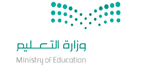 المادة : لغتي الصف : السادس الابتدائيالزمن : ساعة  اسم الطالب : ........................................................................................................الصف : السادس الابتدائي (   أ   )سالمهارةالمهارةالدرجة الدرجة بالأرقامالدرجة بالأحرفالمصححالمراجعالمدقق1فهم المقروءفهم المقروء62الصنف اللغوي الصنف اللغوي 33الوظيفة النحويةالوظيفة النحوية44الظاهرة الإملائيةالظاهرة الإملائية45الرسم الكتابيالرسم الكتابي3المجموع النهائيالمجموع النهائي2020  61- لماذا جمع المشركون من كل قبيلة رجلا لقتل النبي؟    1- لماذا جمع المشركون من كل قبيلة رجلا لقتل النبي؟    1- لماذا جمع المشركون من كل قبيلة رجلا لقتل النبي؟    أ – ليسهل قتله         ب – ليتفرق دمه بين القبائل        جـ - لأنهم خافوا قوته 2- اختار النبي .........لينام في فراشه .      2- اختار النبي .........لينام في فراشه .      2- اختار النبي .........لينام في فراشه .      أ – أبا بكر الصديق      ب- عمر بن الخطاب    جـ ـ علي بن أبي طالب     3- لماذا أراد النبي أن ينام أحد في فراشه حين عزم على الهجرة؟  3- لماذا أراد النبي أن ينام أحد في فراشه حين عزم على الهجرة؟  3- لماذا أراد النبي أن ينام أحد في فراشه حين عزم على الهجرة؟  أ – ليوهم المشركين أنه نائم        ب- ليرد الودائع للمشركين            جـ ـ كلاهما صواب      4- عبارة " لا يبالي بالموت ولا يخاف سيوف المشركين " تدل على .......    4- عبارة " لا يبالي بالموت ولا يخاف سيوف المشركين " تدل على .......    4- عبارة " لا يبالي بالموت ولا يخاف سيوف المشركين " تدل على .......    أ – الشجاعة والتضحية   ب- التهور والطيش   جـ - الاستفزاز   5 – خرج النبي مهاجر من ......إلى ..........5 – خرج النبي مهاجر من ......إلى ..........5 – خرج النبي مهاجر من ......إلى ..........أ – المدينة - مكة        ب- مكة - المدينة       جـ - مكة – الحبشة            6– لماذا تآمر المشركون على قتل النبي صلى الله عليه وسلم ؟  6– لماذا تآمر المشركون على قتل النبي صلى الله عليه وسلم ؟  6– لماذا تآمر المشركون على قتل النبي صلى الله عليه وسلم ؟  أ – بسبب دعوته إلى الإسلام         ب- خوفا على تجارتهم        جـ - خوفا على ملكهم                31 – الكلمة التي جمعت جمع مذكر سالما 1 – الكلمة التي جمعت جمع مذكر سالما 1 – الكلمة التي جمعت جمع مذكر سالما أ - يعملونب- العمالجـ ـ العاملون2-   الاسم الممدود فيما يأتي : 2-   الاسم الممدود فيما يأتي : 2-   الاسم الممدود فيما يأتي : أ-  السماءب -  القاصيجـ -  الكبرى3-  المعلمون يشرحون الدروس.  من الأفعال الخمسة ......3-  المعلمون يشرحون الدروس.  من الأفعال الخمسة ......3-  المعلمون يشرحون الدروس.  من الأفعال الخمسة ......أ- المعلمون ب - يشرحونجـ - الدروس      41 – رجع الحجاج إلى أوطانهم.     الوظيفة النحوية لكلمة الحجاج1 – رجع الحجاج إلى أوطانهم.     الوظيفة النحوية لكلمة الحجاج1 – رجع الحجاج إلى أوطانهم.     الوظيفة النحوية لكلمة الحجاجأ – مبتدأ  ب- خبر  جـ ـ فاعل 2- "  كرمت المدرسة المتفوقات.  إعراب المتفوقات مفعول به منصوب وعلامة نصبه2- "  كرمت المدرسة المتفوقات.  إعراب المتفوقات مفعول به منصوب وعلامة نصبه2- "  كرمت المدرسة المتفوقات.  إعراب المتفوقات مفعول به منصوب وعلامة نصبهأ- الضمة ب - الفتحةجـ - الكسرة   3- أبوك ذو خلق طيب.  أبوك : مبتدأ مرفوع وعلامة رفعه .....3- أبوك ذو خلق طيب.  أبوك : مبتدأ مرفوع وعلامة رفعه .....3- أبوك ذو خلق طيب.  أبوك : مبتدأ مرفوع وعلامة رفعه .....أ – الضمة  ب ـ الواو   جـ ـ الألف   4- " سافرت إلى ........أكمل بمثنى مناسب. 4- " سافرت إلى ........أكمل بمثنى مناسب. 4- " سافرت إلى ........أكمل بمثنى مناسب. أ- مدينتانب - مدينتينجـ- مدن    41 - عمر .......عبدالعزيز خامس الخلفاء الراشدين1 - عمر .......عبدالعزيز خامس الخلفاء الراشدين1 - عمر .......عبدالعزيز خامس الخلفاء الراشدينأ - ابنب- بنجـ ـ إبن2-  المجموعة التي كتبت بشكل صحيح2-  المجموعة التي كتبت بشكل صحيح2-  المجموعة التي كتبت بشكل صحيحأ-  إبن- استعمل - إسماعيلب -  استخرج - إنتصر - إلىجـ -  أكرمَ - إبراهيم - إلى   3